CITY OF BOULDER OPEN SPACE & MOUNTAIN PARKS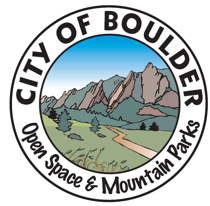 FUNDED RESEARCH PROGRAMREQUEST FOR PROPOSALS FOR RESEARCH FUNDING IN 2019Attachment A: Budget WorksheetPlease provide a breakdown of costs associated with your project, including those overhead costs that may be charged by your sponsoring agency/institution for managing the grant. Maximum request should be $10,000. To ensure funding is applied directly to research objectives, exceptions to adherence of the following guidelines will only be granted in rare circumstances: 1) overhead costs should not exceed 15% of the total grant award; 2) funding will cover among site travel only (i.e., not travel from the PI’s home institution to sites); 3) only reasonably-priced equipment necessary to accomplish approved research will be funded; funding requests to purchase expensive equipment may be capped or denied; and 4) accommodations / lodging will not be funded. Finally, we ask researchers to distinguish between the Principal Investigator’s (PI) salary during the research timeframe and employee/student salary; for employee/student support, please provide the number of hours with concomitant hourly rate required, unless requesting a lump sum for a scholarship/stipend. Applicants should consult the finance and/or sponsored projects offices of their agencies to determine the overhead amount. For questions, please contact OSMP Financial Services Manager Lauren Kilcoyne at (720) 667-6110, kilcoynel@bouldercolorado.gov or Science Officer Brian Anacker at (303) 818-0503, anackerb@bouldercolorado.gov.*NOTE: Please add additional lines to this chart as needed, for example if more than one piece of equipment is purchased or more than one person will receive a salary from this grant.Please list any sources of additional funding including in-kind donations that will support this project (if applicable):Item% of Total Funding RequestCostSalaries PI SalarySupporting staff ( # of hrs x hourly rate)Student stipend/scholarshipResearch EquipmentOffice SuppliesReport PreparationRequired OverheadTravel ExpensesOtherTotal Funding Request (if requesting funding from OSMP and JCOS or BCPOS, note how much will be billed to each agency)